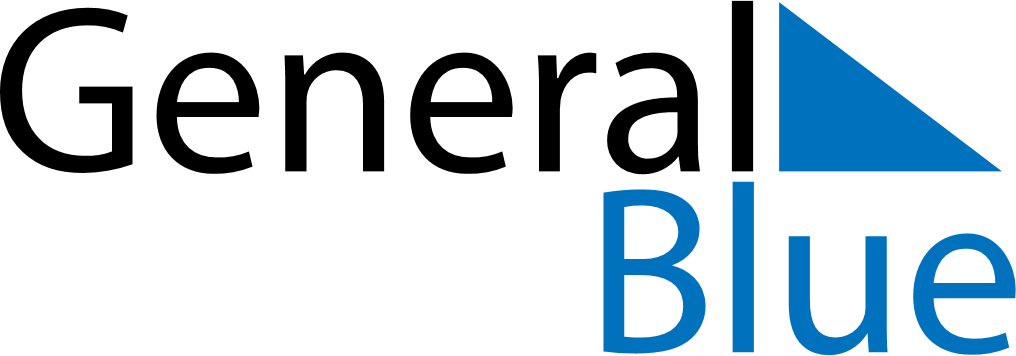 February 2018February 2018February 2018February 2018CuracaoCuracaoCuracaoMondayTuesdayWednesdayThursdayFridaySaturdaySaturdaySunday12334567891010111213141516171718Carnival Monday1920212223242425262728